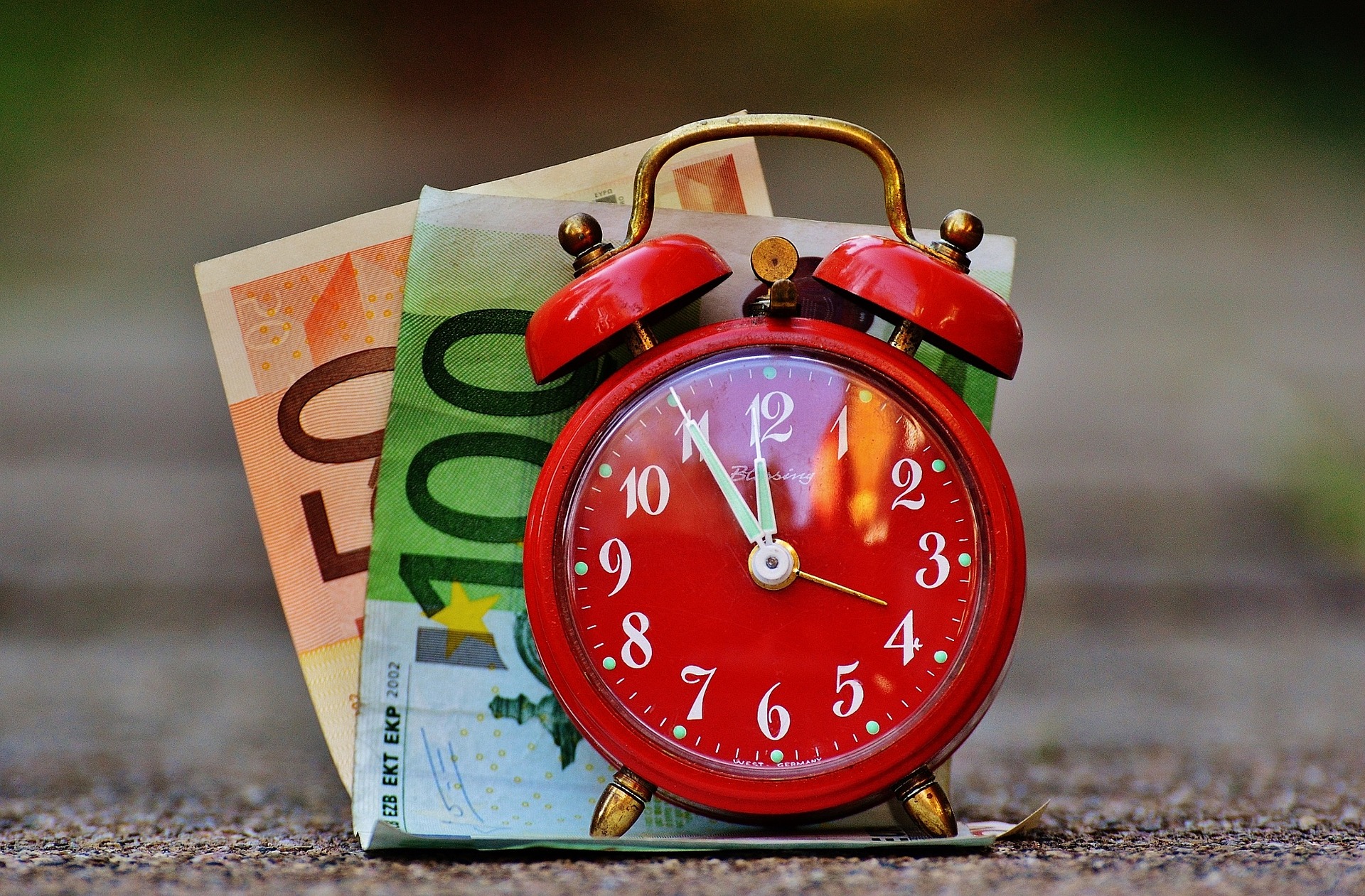 Quelle: https://pixabay.com/de/zeit-ist-geld-f%C3%BCnf-vor-zw%C3%B6lf-1059987/, CC0 Creative Commons, 22.09.2017